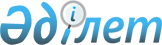 Шортанды аудандық мәслихатының 2015 жылғы 24 желтоқсандағы № С-44/2 "2016-2018 жылдарға арналған аудан бюджеті туралы" шешіміне өзгерістер мен толықтырулар енгізу туралыАқмола облысы Шортанды аудандық мәслихатының 2016 жылғы 14 маусымдағы № С-5/2 шешімі. Ақмола облысының Әділет департаментінде 2016 жылғы 30 маусымда № 5433 болып тіркелді      РҚАО-ның ескертпесі.

      Құжаттың мәтінінде түпнұсқаның пунктуациясы мен орфографиясы сақталған.

      Қазақстан Республикасының 2008 жылғы 4 желтоқсандағы Бюджет кодексінің 106, 109, 111 баптарына, "Қазақстан Республикасындағы жергілікті мемлекеттік басқару және өзін-өзі басқару туралы" Қазақстан Республикасының 2001 жылғы 23 қаңтардағы Заңының 6 бабының 1 тармағының 1) тармақшасына сәйкес Шортанды аудандық мәслихаты ШЕШІМ ЕТТІ:

      1. Шортанды аудандық мәслихатының "2016-2018 жылдарға арналған аудан бюджеті туралы" 2015 жылғы 24 желтоқсандағы № С-44/2 (Нормативтік құқықтық актілерді мемлекеттік тіркеу тізілімінде № 5183 тіркелген, 2016 жылдың 23 қаңтарында аудандық "Вести" газетінде және 2016 жылдың 23 қаңтарында аудандық "Өрлеу" газетінде жарияланған) шешіміне келесі өзгерістер мен толықтырулар енгізілсін:

      1 тармақ жаңа редакцияда баяндалсын:

      "1. 2016-2018 жылдарға арналған аудан бюджеті 1, 2 және 3 қосымшаларға сәйкес, оның ішінде 2016 жылға арналған келесі көлемдерде бекітілсін:

      1) кірістер – 2 883 005,3 мың теңге, соның ішінде: 

      салықтық түсімдер – 745 610 мың теңге;

      салықтық емес түсімдер – 12 213,3 мың теңге;

      негізгі капиталды сатудан түсетін түсімдер – 41 200 мың теңге;

      трансферттер түсімі – 2 083 982 мың теңге;

      2) шығындар – 2 890 062,2 мың теңге;

      3) таза бюджеттік кредиттеу – 86 947,9 мың теңге, соның ішінде:

      бюджеттік кредиттер – 104 984,9 мың теңге;

      бюджеттік кредиттерді өтеу – 18 037 мың теңге;

      4) қаржы активтерімен операциялар бойынша сальдо – 0 мың теңге;

      қаржы активтерін сатып алу – 0 мың теңге;

      5) бюджет тапшылығы (профициті) – -94 004,8 мың теңге;

      6) бюджет тапшылығын қаржыландыру (профицитін пайдалану) – 94 004,8 мың теңге.";

      4 тармақ келесі мазмұндағы 8), 9) тармақшалармен толықтырылсын:

      "8) Шортанды кентінде жүзу хауызының құрылысына 102 000,0 мың теңге сомасында;

      9) Шортанды кентінде жүзу хауызының инженерлік желілер құрылысына 30 405,0 мың теңге сомасында.";

      5 тармақ келесі мазмұндағы 11), 12) тармақшалармен толықтырылсын:

      "11) аудан мектептерінің 1 сыныптары үшін оқулықтар сатып алуға 6 625,0 мың теңге сомасында;

      12) Ұлы Отан соғысындағы Жеңістің 71-жылдығына орай біржолғы материалдық көмек төлеуге 1 069,9 мың теңге сомасында.";

      келесі мазмұндағы 13-2 тармағымен толықтырылсын:

      "13-2. Республикалық бюджетке 3 000,3 мың теңге сомасындағы пайдаланылмаған (толық пайдаланылмаған) мақсатты трансферттерді кері қайтару есепке алынсын.";

      шешімнің 1, 5 қосымшалары осы шешімнің 1, 2 қосымшаларына сәйкес жаңа редакцияда баяндалсын.

      2. Осы шешім Ақмола облысының Әділет департаментінде мемлекеттік тіркелген күнінен бастап күшіне енеді және 2016 жылдың 1 қаңтарынан бастап қолданысқа енгізіледі.



      "КЕЛІСІЛДІ"



      "14" маусым 2016 ж.

 2016 жылға арналған аудан бюджеті 2016 жылға арналған аудан бюджетінің қаладағы ауданның, аудандық маңызы бар қаланың, кенттің, ауылдың, ауылдық округтің бюджеттік бағдарламалары      кестенің жалғасы:

      кестенің жалғасы:


					© 2012. Қазақстан Республикасы Әділет министрлігінің «Қазақстан Республикасының Заңнама және құқықтық ақпарат институты» ШЖҚ РМК
				
      Аудандық мәслихаттың
сессия төрағасы

А.Қожамсейітов

      Аудандық мәслихаттың
хатшысы

Д.Отаров

      Шортанды ауданы
әкімінің м.а

Е.Мұхамедин
Шортанды аудандық
мәслихатының 2016 жылғы
14 маусымдағы № С-5/2
шешіміне 1 қосымшаШортанды аудандық
мәслихатының 2015 жылғы
24 желтоқсандағы № С-44/2шешіміне 1 қосымшаФункционалдық топ

Функционалдық топ

Функционалдық топ

Функционалдық топ

Функционалдық топ

Сома

Санат

Санат

Санат

Санат

Санат

Сома

Функционалдық топша

Функционалдық топша

Функционалдық топша

Сома

Сынып

Сынып

Сынып

Сома

Бюджеттік бағдарламалар әкімшісі

Бюджеттік бағдарламалар әкімшісі

Сома

Сыныпша

Сыныпша

Сома

Бағдарлама

Сома

 Кiрiстер

2883005,3

1

Салықтық түсімдер

745610

01

Табыс салығы

37500

2

Жеке табыс салығы

37500

03

Әлеуметтiк салық

349000

1

Әлеуметтік салық

349000

04

Меншiкке салынатын салықтар

275000

1

Мүлiкке салынатын салықтар

203100

3

Жер салығы

15800

4

Көлiк құралдарына салынатын салық

54600

5

Бірыңғай жер салығы

1500

05

Тауарларға, жұмыстарға және қызметтерге салынатын iшкi салықтар

79030

2

Акциздер

6000

3

Табиғи және басқа ресурстарды пайдаланғаны үшiн түсетiн түсiмдер

52530

4

Кәсiпкерлiк және кәсiби қызметтi жүргiзгенi үшiн алынатын алымдар

20500

07

Басқа да салықтар

180

1

Басқа да салықтар

180

08

Заңдық маңызы бар әрекеттерді жасағаны және (немесе) оған уәкілеттігі бар мемлекеттік органдар немесе лауазымды адамдар құжаттар бергені үшін алынатын міндетті төлемдер

4900

1

Мемлекеттік баж

4900

2

Салықтық емес түсiмдер

12213,3

01

Мемлекеттік меншіктен түсетін кірістер

5363

1

Мемлекеттік кәсіпорындардың таза кірісі бөлігінің түсімдері

20

5

Мемлекет меншігіндегі мүлікті жалға беруден түсетін кірістер

5320

7

Мемлекеттік бюджеттен берілген кредиттер бойынша сыйақылар

23

06

Басқа да салықтық емес түсiмдер

6850,3

1

Басқа да салықтық емес түсiмдер

6850,3

3

Негізгі капиталды сатудан түсетін түсімдер

41200

01

Мемлекеттік мекемелерге бекітілген мемлекеттік мүлікті сату

3000

1

Мемлекеттік мекемелерге бекітілген мемлекеттік мүлікті сату

3000

03

Жердi және материалдық емес активтердi сату

38200

1

Жерді сату

38200

4

Трансферттер түсімі

2083982

02

Мемлекеттiк басқарудың жоғары тұрған органдарынан түсетiн трансферттер

2083982

2

Облыстық бюджеттен түсетiн трансферттер

2083982

II. Шығындар

2890062,2

01

Жалпы сипаттағы мемлекеттiк қызметтер 

246932,9

1

Мемлекеттiк басқарудың жалпы функцияларын орындайтын өкiлдiк, атқарушы және басқа органдар

211134,1

112

Аудан (облыстық маңызы бар қала) мәслихатының аппараты

22092

001

Аудан (облыстық маңызы бар қала) мәслихатының қызметін қамтамасыз ету жөніндегі қызметтер

22092

122

Аудан (облыстық маңызы бар қала) әкімінің аппараты

62997

001

Аудан (облыстық маңызы бар қала) әкімінің қызметін қамтамасыз ету жөніндегі қызметтер

62997

123

Қаладағы аудан, аудандық маңызы бар қала, кент, ауыл, ауылдық округ әкімінің аппараты

126045,1

001

Қаладағы аудан, аудандық маңызы бар қаланың, кент, ауыл, ауылдық округ әкімінің қызметін қамтамасыз ету жөніндегі қызметтер

126045,1

2

Қаржылық қызмет

1494

459

Ауданның (облыстық маңызы бар қаланың) экономика және қаржы бөлімі

1494

003

Салық салу мақсатында мүлікті бағалауды жүргізу

794

010

Жекешелендіру, коммуналдық меншікті басқару, жекешелендіруден кейінгі қызмет және осыған байланысты дауларды реттеу 

700

9

Жалпы сипаттағы өзге де мемлекеттiк қызметтер

34304,8

458

Ауданның (облыстық маңызы бар қаланың) тұрғын үй-коммуналдық шаруашылығы, жолаушылар көлігі және автомобиль жолдары бөлімі

11856

001

Жергілікті деңгейде тұрғын үй-коммуналдық шаруашылығы, жолаушылар көлігі және автомобиль жолдары саласындағы мемлекеттік саясатты іске асыру жөніндегі қызметтер

11856

459

Ауданның (облыстық маңызы бар қаланың) экономика және қаржы бөлімі

22448,8

001

Ауданның (облыстық маңызы бар қаланың) экономикалық саясаттын қалыптастыру мен дамыту, мемлекеттік жоспарлау, бюджеттік атқару және коммуналдық меншігін басқару саласындағы мемлекеттік саясатты іске асыру жөніндегі қызметтер

22448,8

02

Қорғаныс

7348

1

Әскери мұқтаждықтар

2348

122

Аудан (облыстық маңызы бар қала) әкімінің аппараты

2348

005

Жалпыға бірдей әскери міндетті атқару шеңберіндегі іс-шаралар

2348

2

Төтенше жағдайлар жөнiндегi жұмыстарды ұйымдастыру

5000

122

Аудан (облыстық маңызы бар қала) әкімінің аппараты

5000

006

Аудан (облыстық маңызы бар қала) ауқымындағы төтенше жағдайлардың алдын алу және оларды жою

5000

04

Бiлiм беру

1977060

1

Мектепке дейiнгi тәрбиелеу және оқыту

295038,6

464

Ауданның (облыстық маңызы бар қаланың) білім беру бөлімі

295038,6

009

Мектепке дейінгі тәрбие мен оқыту ұйымдарының қызметін қамтамасыз ету

154194,6

040

Мектепке дейінгі білім беру ұйымдарында мемлекеттік білім беру тапсырысын іске асыруға

140844

2

Бастауыш, негізгі орта және жалпы орта білім беру

1620404,4

464

Ауданның (облыстық маңызы бар қаланың) білім беру бөлімі

1600923,4

003

Жалпы білім беру

1559375,4

006

Балаларға қосымша білім беру

41548

465

Ауданның (облыстық маңызы бар қаланың) дене шынықтыру және спорт бөлімі

19481

017

Балалар мен жасөспірімдерге спорт бойынша қосымша білім беру

19481

9

Бiлiм беру саласындағы өзге де қызметтер

61617

464

Ауданның (облыстық маңызы бар қаланың) білім беру бөлімі

61617

001

Жергілікті деңгейде білім беру саласындағы мемлекеттік саясатты іске асыру жөніндегі қызметтер

6979

004

Ауданның (облыстық маңызы бар қаланың) мемлекеттік білім беру мекемелерінде білім беру жүйесін ақпараттандыру 

2500

005

Ауданның (облыстық маңызы бар қаланың) мемлекеттік білім беру мекемелер үшін оқулықтар мен оқу-әдiстемелiк кешендерді сатып алу және жеткізу

33918

015

Жетім баланы (жетім балаларды) және ата-аналарының қамқорынсыз қалған баланы (балаларды) күтіп-ұстауға қамқоршыларға (қорғаншыларға) ай сайынға ақшалай қаражат төлемі

16325

067

Ведомстволық бағыныстағы мемлекеттік мекемелерінің және ұйымдарының күрделі шығыстары

1895

06

Әлеуметтiк көмек және әлеуметтiк қамтамасыз ету

105419,9

1

Әлеуметтiк қамтамасыз ету

15603

451

Ауданның (облыстық маңызы бар қаланың) жұмыспен қамту және әлеуметтік бағдарламалар бөлімі

15603

005

Мемлекеттік атаулы әлеуметтік көмек 

300

016

18 жасқа дейінгі балаларға мемлекеттік жәрдемақылар

7662

025

"Өрлеу" жобасы бойынша келісілген қаржылай көмекті енгізу

7641

2

Әлеуметтiк көмек

53757,9

123

Қаладағы аудан, аудандық маңызы бар қала, кент, ауыл, ауылдық округ әкімінің аппараты

7958

003

Мұқтаж азаматтарға үйінде әлеуметтік көмек көрсету

7958

451

Ауданның (облыстық маңызы бар қаланың) жұмыспен қамту және әлеуметтік бағдарламалар бөлімі

45799,9

002

Жұмыспен қамту бағдарламасы

15403

007

Жергілікті өкілетті органдардың шешімі бойынша мұқтаж азаматтардың жекелеген топтарына әлеуметтік көмек

18461,9

010

Үйден тәрбиеленіп оқытылатын мүгедек балаларды материалдық қамтамасыз ету

810

017

Мүгедектерді оңалту жеке бағдарламасына сәйкес, мұқтаж мүгедектерді міндетті гигиеналық құралдармен және ымдау тілі мамандарының қызмет көрсетуін, жеке көмекшілермен қамтамасыз ету

10344

023

Жұмыспен қамту орталықтарының қызметін қамтамасыз ету

781

9

Әлеуметтiк көмек және әлеуметтiк қамтамасыз ету салаларындағы өзге де қызметтер 

36059

451

Ауданның (облыстық маңызы бар қаланың) жұмыспен қамту және әлеуметтік бағдарламалар бөлімі

35981

001

Жергілікті деңгейде халық үшін әлеуметтік бағдарламаларды жұмыспен қамтуды қамтамасыз етуді іске асыру саласындағы мемлекеттік саясатты іске асыру жөніндегі қызметтер

21933,9

011

Жәрдемақыларды және басқа да әлеуметтік төлемдерді есептеу, төлеу мен жеткізу бойынша қызметтерге ақы төлеу

318

050

Қазақстан Республикасында мүгедектердің құқықтарын қамтамасыз ету және өмір сүру сапасын жақсарту жөніндегі 2012 - 2018 жылдарға арналған іс-шаралар жоспарын іске асыру 

6471

054

Үкіметтік емес секторда мемлекеттік әлеуметтік тапсырысты орналастыру

7258,1

458

Ауданның (облыстық маңызы бар қаланың) тұрғын үй-коммуналдық шаруашылығы, жолаушылар көлігі және автомобиль жолдары бөлімі

78

050

Қазақстан Республикасында мүгедектердің құқықтарын қамтамасыз ету және өмір сүру сапасын жақсарту жөніндегі 2012 - 2018 жылдарға арналған іс-шаралар жоспарын іске асыру

78

07

Тұрғын үй-коммуналдық шаруашылық

21167

1

Тұрғын үй шаруашылығы

3700

455

Ауданның (облыстық маңызы бар қаланың) мәдениет және тілдерді дамыту бөлімі

3700

024

Жұмыспен қамту 2020 жол картасы бойынша қалаларды және ауылдық елді мекендерді дамыту шеңберінде объектілерді жөндеу

3700

2

Коммуналдық шаруашылық

17467

458

Ауданның (облыстық маңызы бар қаланың) тұрғын үй-коммуналдық шаруашылығы, жолаушылар көлігі және автомобиль жолдары бөлімі

17467

012

Сумен жабдықтау және су бұру жүйесінің жұмыс істеуі

17467

08

Мәдениет, спорт, туризм және ақпараттық кеңістiк

277951,2

1

Мәдениет саласындағы қызмет

57149

455

Ауданның (облыстық маңызы бар қаланың) мәдениет және тілдерді дамыту бөлімі

57149

003

Мәдени-демалыс жұмысын қолдау

57149

2

Спорт

144643

465

Ауданның (облыстық маңызы бар қаланың) дене шынықтыру және спорт бөлімі

12238

001

Жергілікті деңгейде дене шынықтыру және спорт саласындағы мемлекеттік саясатты іске асыру жөніндегі қызметтер

6018

006

Аудандық (облыстық маңызы бар қалалық) деңгейде спорттық жарыстар өткiзу

1680

007

Әр түрлi спорт түрлерi бойынша ауданның (облыстық маңызы бар қаланың) құрама командаларының мүшелерiн дайындау және олардың облыстық спорт жарыстарына қатысуы

4540

467

Ауданның (облыстық маңызы бар каланың) құрылыс бөлімі

132405

008

Спорт объектілерін дамыту

132405

3

Ақпараттық кеңiстiк

52293,2

455

Ауданның (облыстық маңызы бар қаланың) мәдениет және тілдерді дамыту бөлімі

42993,2

006

Аудандық (қалалық) кiтапханалардың жұмыс iстеуi

36145,2

007

Мемлекеттік тілді және Қазақстан халқының басқа да тілдерін дамыту

6848

456

Ауданның (облыстық маңызы бар қаланың) ішкі саясат бөлімі

9300

002

Мемлекеттік ақпараттық саясат жүргізу жөніндегі қызметтер

9300

9

Мәдениет, спорт, туризм және ақпараттық кеңiстiктi ұйымдастыру жөнiндегi өзге де қызметтер

23866

455

Ауданның (облыстық маңызы бар қаланың) мәдениет және тілдерді дамыту бөлімі

8121

001

Жергілікті деңгейде тілдерді және мәдениетті дамыту саласындағы мемлекеттік саясатты іске асыру жөніндегі қызметтер

6621

032

Ведомстволық бағыныстағы мемлекеттік мекемелерінің және ұйымдарының күрделі шығыстары

1500

456

Ауданның (облыстық маңызы бар қаланың) ішкі саясат бөлімі

15745

001

Жергілікті деңгейде ақпарат, мемлекеттілікті нығайту және азаматтардың әлеуметтік сенімділігін қалыптастыру саласында мемлекеттік саясатты іске асыру жөніндегі қызметтер

10331

003

Жастар саясаты саласында іс-шараларды iске асыру

5414

10

Ауыл, су, орман, балық шаруашылығы, ерекше қорғалатын табиғи аумақтар, қоршаған ортаны және жануарлар дүниесін қорғау, жер қатынастары

161400

1

Ауыл шаруашылығы

51644

459

Ауданның (облыстық маңызы бар қаланың) экономика және қаржы бөлімі

16477

099

Мамандардың әлеуметтік көмек көрсетуі жөніндегі шараларды іске асыру

16477

462

Ауданның (облыстық маңызы бар қаланың) ауыл шаруашылығы бөлімі

18251

001

Жергілікті деңгейде ауыл шаруашылығы саласындағы мемлекеттік саясатты іске асыру жөніндегі қызметтер

18251

473

Ауданның (облыстық маңызы бар қаланың) ветеринария бөлімі

16916

001

Жергілікті деңгейде ветеринария саласындағы мемлекеттік саясатты іске асыру жөніндегі қызметтер

14549

007

Қаңғыбас иттер мен мысықтарды аулауды және жоюды ұйымдастыру

700

008

Алып қойылатын және жойылатын ауру жануарлардың, жануарлардан алынатын өнімдер мен шикізаттың құнын иелеріне өтеу

0

047

Жануарлардың саулығы мен адамның денсаулығына кауіп төндіретін алып қоймай залалсыздандырылған (зарарсыздандырылған) және қайта өңделген жануарлардың жануарлардан алынатын өнімдер мен шикізаттың құнын иелеріне өтеу

1667

6

Жер қатынастары

85194

463

Ауданның (облыстық маңызы бар қаланың) жер қатынастары бөлімі

85194

001

Аудан (облыстық маңызы бар қала) аумағында жер қатынастарын реттеу саласындағы мемлекеттік саясатты іске асыру жөніндегі қызметтер

10194

039

Ақмола облысының бюджетіне Астана қаласының жасыл желекті аймағын құру үшін мәжбүрлеп оқшаулаған кезде жер пайдаланушылар немесе жер телімдерінің иелеріне шығындарды өтеуге

75000

9

Ауыл, су, орман, балық шаруашылығы және қоршаған ортаны қорғау мен жер қатынастары саласындағы өзге де қызметтер

24562

473

Ауданның (облыстық маңызы бар қаланың) ветеринария бөлімі

24562

011

Эпизоотияға қарсы іс-шаралар жүргізу

24562

11

Өнеркәсіп, сәулет, қала құрылысы және құрылыс қызметі

16609

2

Сәулет, қала құрылысы және құрылыс қызметі

16609

467

Ауданның (облыстық маңызы бар қаланың) құрылыс бөлімі

9867

001

Жергілікті деңгейде құрылыс саласындағы мемлекеттік саясатты іске асыру жөніндегі қызметтер

9867

468

Ауданның (облыстық маңызы бар қаланың) сәулет және қала құрылысы бөлімі

6742

001

Жергілікті деңгейде сәулет және қала құрылысы саласындағы мемлекеттік саясатты іске асыру жөніндегі қызметтер

6742

12

Көлiк және коммуникация

23745

1

Автомобиль көлiгi

20000

458

Ауданның (облыстық маңызы бар қаланың) тұрғын үй-коммуналдық шаруашылығы, жолаушылар көлігі және автомобиль жолдары бөлімі

20000

023

Автомобиль жолдарының жұмыс істеуін қамтамасыз ету

20000

9

Көлiк және коммуникациялар саласындағы өзге де қызметтер

3745

458

Ауданның (облыстық маңызы бар қаланың) тұрғын үй-коммуналдық шаруашылығы, жолаушылар көлігі және автомобиль жолдары бөлімі

3745

037

Әлеуметтік маңызы бар қалалық (ауылдық), қала маңындағы және ауданішілік қатынастар бойынша жолаушылар тасымалдарын субсидиялау

3745

13

Өзгелер

33606

3

Кәсiпкерлiк қызметтi қолдау және бәсекелестікті қорғау

6862

469

Ауданның (облыстық маңызы бар қаланың) кәсіпкерлік бөлімі

6862

001

Жергілікті деңгейде кәсіпкерлікті дамыту саласындағы мемлекеттік саясатты іске асыру жөніндегі қызметтер

6826

9

Өзгелер

26780

123

Қаладағы аудан, аудандық маңызы бар қала, кент, ауыл, ауылдық округ әкімінің аппараты

26780

040

"Өңірлерді дамыту" Бағдарламасы шеңберінде өңірлерді экономикалық дамытуға жәрдемдесу бойынша шараларды іске асыру

26780

459

Ауданның (облыстық маңызы бар қаланың) экономика және қаржы бөлімі

0

012

Ауданның (облыстық маңызы бар қаланың) жергілікті атқарушы органының резерві 

0

14

Борышқа қызмет көрсету

23

1

Борышқа қызмет көрсету

23

459

Ауданның (облыстық маңызы бар қаланың) экономика және қаржы бөлімі

23

021

Жергілікті атқарушы органдардың облыстық бюджеттен қарыздар бойынша сыйақылар мен өзге де төлемдерді төлеу бойынша борышына қызмет көрсету

23

15

Трансферттер

18800,2

1

Трансферттер

18800,2

459

Ауданның (облыстық маңызы бар қаланың) экономика және қаржы бөлімі

18800,2

006

Нысаналы пайдаланылмаған (толық пайдаланылмаған) трансферттерді қайтару

5242,2

051

Жергілікті өзін-өзі басқару органдарына берілетін трансферттер

13558

IІІ. Таза бюджеттiк кредиттеу

86947,9

Бюджеттік кредиттер

104984,9

10

Ауыл, су, орман, балық шаруашылығы, ерекше қорғалатын табиғи аумақтар, қоршаған ортаны және жануарлар дүниесін қорғау, жер қатынастары

104984,9

1

Ауыл шаруашылығы

104984,9

459

Ауданның (облыстық маңызы бар қаланың) экономика және қаржы бөлімі

104984,9

018

Мамандарды әлеуметтік қолдау шараларын іске асыруға берілетін бюджеттік кредиттер

104984,9

5

Бюджеттік кредиттерді өтеу

18037

01

Бюджеттік кредиттерді өтеу

18037

1

Мемлекеттік бюджеттен берілген бюджеттік кредиттерді өтеу

18037

ІV. Қаржы активтерiмен операциялар бойынша сальдо 

0

Қаржы активтерін сатып алу

0

V. Бюджет тапшылығы (профициті)

-94004,8

VI. Бюджет тапшылығын қаржыландыру (профицитін пайдалану)

94004,8

Шортанды аудандық
мәслихатының 2016 жылғы
14 маусымдағы № С-5/2
шешіміне 2 қосымшаШортанды аудандық
мәслихатының 2015 жылғы
24 желтоқсандағы № С-44/2шешіміне 5 қосымшаФункционалдық топ

Функционалдық топ

Функционалдық топ

Функционалдық топ

Функционалдық топ

Сома

 

Функционалдық топша

Функционалдық топша

Функционалдық топша

Функционалдық топша

Сома

 

Бюджеттік бағдарламалардың әкiмшiсi

Бюджеттік бағдарламалардың әкiмшiсi

Бюджеттік бағдарламалардың әкiмшiсi

Сома

 

Бағдарлама 

Бағдарлама 

Сома

 

Атаулары

1

2

3

4

5

6

II. Шығындар

160783,1

01

Жалпы сипаттағы мемлекеттiк қызметтер 

126045,1

1

Мемлекеттiк басқарудың жалпы функцияларын орындайтын өкiл-дi, атқарушы және басқа органдар

126045,1

123

Қаладағы аудан, аудандық маңызы бар қала, кент, ауыл, ауылдық округ әкімінің аппараты

126045,1

001

Қаладағы аудан, аудандық маңызы бар қала, кент, ауыл, ауылдық округ әкімінің қызметін қамтама-сыз ету жөніндегі қызметтер

126045,1

06

Әлеуметтiк көмек және әлеуметтiк қамсыздандыру

7958

2

Әлеуметтiк көмек

7958

123

Қаладағы аудан, аудандық маңызы бар қала, кент, ауыл, ауылдық округ әкімінің аппараты

7958

003

Мұқтаж азамат-тарға үйінде әлеуметтік көмек көрсету

7958,0

13

Өзгелер

26780

9

Өзгелер

26780

123

Қаладағы аудан, аудандық маңызы бар қала, кент, ауыл, ауылдық округ әкімінің аппараты

26780

040

"Өңірлерді дамы-ту" бағдарламасы шеңберінде өңір-лерді экономика-лық дамытуға жәрдемдесу бойынша шараларды іске асыру

26780

Шортанды кенті әкімінің аппараты

Сома

Жолымбет кенті әкімінің аппараты

Сома

Петровка ауылдық округі әкімінің аппараты

Сома

Андреевка ауылдық округі әкімінің аппараты

Сома

Новокубанка ауылдық округі әкімінің аппараты

Сома

Новоселовка ауылдық округі әкімінің аппараты

Сома

Шортанды кенті әкімінің аппараты

Сома

Жолымбет кенті әкімінің аппараты

Сома

Петровка ауылдық округі әкімінің аппараты

Сома

Андреевка ауылдық округі әкімінің аппараты

Сома

Новокубанка ауылдық округі әкімінің аппараты

Сома

Новоселовка ауылдық округі әкімінің аппараты

Сома

7

8

9

10

11

12

Шортанды кенті әкімінің аппараты

Сома

Жолымбет кенті әкімінің аппараты

Сома

Петровка ауылдық округі әкімінің аппараты

Сома

Андреевка ауылдық округі әкімінің аппараты

Сома

Новокубанка ауылдық округі әкімінің аппараты

Сома

Новоселовка ауылдық округі әкімінің аппараты

Сома

25245,0

18434

11241

10368

12924

9607,1

Шортанды кенті әкімінің аппараты

Сома

Жолымбет кенті әкімінің аппараты

Сома

Петровка ауылдық округі әкімінің аппараты

Сома

Андреевка ауылдық округі әкімінің аппараты

Сома

Новокубанка ауылдық округі әкімінің аппараты

Сома

Новоселовка ауылдық округі әкімінің аппараты

Сома

18027

12742

9680

8839

10484

8110,1

Шортанды кенті әкімінің аппараты

Сома

Жолымбет кенті әкімінің аппараты

Сома

Петровка ауылдық округі әкімінің аппараты

Сома

Андреевка ауылдық округі әкімінің аппараты

Сома

Новокубанка ауылдық округі әкімінің аппараты

Сома

Новоселовка ауылдық округі әкімінің аппараты

Сома

18027

12742

9680

8839

10484

8110,1

Шортанды кенті әкімінің аппараты

Сома

Жолымбет кенті әкімінің аппараты

Сома

Петровка ауылдық округі әкімінің аппараты

Сома

Андреевка ауылдық округі әкімінің аппараты

Сома

Новокубанка ауылдық округі әкімінің аппараты

Сома

Новоселовка ауылдық округі әкімінің аппараты

Сома

18027

12742

9680

8839

10484

8110,1

Шортанды кенті әкімінің аппараты

Сома

Жолымбет кенті әкімінің аппараты

Сома

Петровка ауылдық округі әкімінің аппараты

Сома

Андреевка ауылдық округі әкімінің аппараты

Сома

Новокубанка ауылдық округі әкімінің аппараты

Сома

Новоселовка ауылдық округі әкімінің аппараты

Сома

18027

12742

9680

8839

10484

8110,1

Шортанды кенті әкімінің аппараты

Сома

Жолымбет кенті әкімінің аппараты

Сома

Петровка ауылдық округі әкімінің аппараты

Сома

Андреевка ауылдық округі әкімінің аппараты

Сома

Новокубанка ауылдық округі әкімінің аппараты

Сома

Новоселовка ауылдық округі әкімінің аппараты

Сома

1856

1772

0

463

563

348

1856

1772

0

463

563

348

1856

1772

0

463

563

348

1856

1772

0

463

563

348

5362

3920

1561

1066

1877

1149

5362

3920

1561

1066

1877

1149

5362

3920

1561

1066

1877

1149

5362

3920

1561

1066

1877

1149

Раевка ауылдық округі әкімінің аппараты

Сома

Дамса ауылдық округі әкімінің аппараты

Сома

Бектау ауылдық округі әкімінің аппараты

Сома

Пригородный ауылдық округі әкімінің аппараты

Сома

Бозайғыр ауылдық округі әкімінің аппараты

Сома

Раевка ауылдық округі әкімінің аппараты

Сома

Дамса ауылдық округі әкімінің аппараты

Сома

Бектау ауылдық округі әкімінің аппараты

Сома

Пригородный ауылдық округі әкімінің аппараты

Сома

Бозайғыр ауылдық округі әкімінің аппараты

Сома

13

14

15

16

17

Раевка ауылдық округі әкімінің аппараты

Сома

Дамса ауылдық округі әкімінің аппараты

Сома

Бектау ауылдық округі әкімінің аппараты

Сома

Пригородный ауылдық округі әкімінің аппараты

Сома

Бозайғыр ауылдық округі әкімінің аппараты

Сома

10649

22772

12635

9819

17089

Раевка ауылдық округі әкімінің аппараты

Сома

Дамса ауылдық округі әкімінің аппараты

Сома

Бектау ауылдық округі әкімінің аппараты

Сома

Пригородный ауылдық округі әкімінің аппараты

Сома

Бозайғыр ауылдық округі әкімінің аппараты

Сома

9040

18252

10075

8597

12199

Раевка ауылдық округі әкімінің аппараты

Сома

Дамса ауылдық округі әкімінің аппараты

Сома

Бектау ауылдық округі әкімінің аппараты

Сома

Пригородный ауылдық округі әкімінің аппараты

Сома

Бозайғыр ауылдық округі әкімінің аппараты

Сома

9040

18252

10075

8597

12199

Раевка ауылдық округі әкімінің аппараты

Сома

Дамса ауылдық округі әкімінің аппараты

Сома

Бектау ауылдық округі әкімінің аппараты

Сома

Пригородный ауылдық округі әкімінің аппараты

Сома

Бозайғыр ауылдық округі әкімінің аппараты

Сома

9040

18252

10075

8597

12199

Раевка ауылдық округі әкімінің аппараты

Сома

Дамса ауылдық округі әкімінің аппараты

Сома

Бектау ауылдық округі әкімінің аппараты

Сома

Пригородный ауылдық округі әкімінің аппараты

Сома

Бозайғыр ауылдық округі әкімінің аппараты

Сома

9040

18252

10075

8597

12199

Раевка ауылдық округі әкімінің аппараты

Сома

Дамса ауылдық округі әкімінің аппараты

Сома

Бектау ауылдық округі әкімінің аппараты

Сома

Пригородный ауылдық округі әкімінің аппараты

Сома

Бозайғыр ауылдық округі әкімінің аппараты

Сома

372

342

718

236

1288

372

342

718

236

1288

372

342

718

236

1288

372

342

718

236

1288

1237

4178

1842

986

3602

1237

4178

1842

986

3602

1237

4178

1842

986

3602

1237

4178

1842

986

3602

